Информация об исполненииПлана муниципальных мероприятий («Дорожная карта») пооказанию методической помощи МБОУ СОШ с. Кувак-Никольское в рамках реализации  проектаадресной методической помощи образовательным организациям с низкими образовательными результатами (500+)в 2022  году      Заместитель начальника Управления      образования администрации       Нижнеломовского района,       Муниципальный координатор проекта «500+»                                                    Е.А.Теплова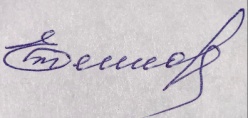 № п/пМероприятия (в соответствии с «Дорожной картой»)Информация о проведении мероприятияСсылка на сайт1.Старт проекта адресной методической помощи образовательным организациям с низкими образовательными результатами (500+) в Нижнеломовском районеИздан приказ Управления образования администрации Нижнеломовского районаот 17.12.2022 № 502 «Об участии в реализации проекта адресной методической помощи образовательным организациям с низкими образовательными результатами (500+) в 2022 году»https://uprobraznlomov.ru/wp-content/uploads/2022/03/IMG_0004.pdf2.Анкетирование (опрос) участников образовательного процесса (педагогов, учащихся, родителей) школы-участницы проекта адресной методической помощи образовательным организациям с низкими образовательными результатами (500+) С 18.01.2022 по 04.02.2022 проведен опрос педагогов, учащихся, родителей МБОУ СОШ с. Кувак-Никольское.https://uprobraznlomov.ru/wp-content/uploads/2022/05/002.pdf3.Прохождение анкетирования кандидата в кураторы проектаАнкетирование проведено в установленные сроки. По итогам анкетирования кандидатура в кураторы проекта подтверждена(приказ Министерства образования Пензенской области от 09.02.2022 № 75/01-07https://cloud.mail.ru/public/T3wV/iun9YhcEo4.Получение результатов анкетирования. Анализ рисковых профилей МБОУ СОШ с. Кувак-НикольскоеПо результатам анкетирования  проведена самодиагностика, в ходе которой проанализированы рисковые профили, и  определены профили с высокой и средней значимостью риска для разработки муниципальной «Дорожной карты», концептуальных документов школыhttps://uprobraznlomov.ru/wp-content/uploads/2022/05/002.pdf5.Активация рисковых направлений в ИС МЭДК и верификация рисковых профилей школыРисковые направления в ИС МЭДК активированы и верифицированы куратором проекта  в установленные срокиhttps://uprobraznlomov.ru/wp-content/uploads/2022/05/003.pdfhttps://spo-fisoko.obrnadzor.gov.ru/media/uploads/2022/03/23/samodiagnostika-pdf_gkvSJYf6.Заключение соглашения о сотрудничестве между МБОУ СОШ № 1 г. Нижний Ломов имени Тархова С.Ф. и МБОУ СОШ с. Кувак-НикольскоеСоглашение о сотрудничестве заключено. Определены направления оказания методической помощи школе-участнице проекта.  https://uprobraznlomov.ru/wp-content/uploads/2022/05/001.pdf7.Создание рабочей группы по реализации в Нижнеломовском районе проекта адресной методической помощи образовательным организациям с низкими образовательными результатами (500+) Создана рабочая группа (приказ Управления образования администрации Нижнеломовского района Пензенской области от   16.02.2022 № 54)                         https://uprobraznlomov.ru/wp-content/uploads/2022/03/Приказ-об-утв.-ДК.pdfhttps://uprobraznlomov.ru/wp-content/uploads/2022/05/018.pdfhttps://uprobraznlomov.ru/wp-content/uploads/2022/05/021.pdfhttps://uprobraznlomov.ru/wp-content/uploads/2022/05/026.pdf8.Разработка и утверждение «Дорожной карты» методической помощи образовательной организации – участнице проекта.«Дорожная карта» оказания методической помощи МБОУ СОШ с. Кувак-Никольское разработана и утверждена (приказ от 16.02.2022 № 54)https://uprobraznlomov.ru/wp-content/uploads/2022/03/Приказ-об-утв.-ДК.pdfhttps://uprobraznlomov.ru/wp-content/uploads/2022/03/Дорожная-карта-500.pdf9.Создание на сайте Управления образования администрации Нижнеломовского района и на сайте МБОУ СОШ с. Кувак-Никольское информационной страницы о реализации проекта «500+»Для размещения информационно-методических материалов о реализации проекта «500+» на сайтах Управления образования администрации Нижнеломовского района и  МБОУ СОШ с. Кувак-Никольское создан раздел «Проект 500+»https://uprobraznlomov.ru/проект-500/http://kuvakn.3dn.ru/index/proekt-500/0-6210.Участие в федеральных и региональных вебинарах для муниципальных координаторов, кураторов проекта, педагогов школ с низкими образовательными результатами В ходе 1 этапа реализации проекта «500+» муниципальный координатор, куратор проекта, педагогические работники МБОУ СОШ с. Кувак-Никольское приняли участие во всех федеральных и региональных вебинарах(онлайн или просмотр видеозаписей)https://uprobraznlomov.ru/wp-content/uploads/2022/05/037.pdfhttps://uprobraznlomov.ru/wp-content/uploads/2022/05/038.pdf11.Первичное посещение  МБОУ СОШ с. Кувак-Никольское муниципальным координатором и куратором проектаПервичное посещение  МБОУ СОШ с. Кувак-Никольское муниципальным координатором и куратором проекта «500+» состоялось 18.02.2022. Во время посещения решались следующие вопросы: ознакомление с системой работы МБОУ СОШ с.Кувак-Никольское,налаживание контактов, определение порядка  взаимодействия, верификация рисковых профилей. Составлен  график посещения МБОУ СОШ с. Кувак-Никольское куратором проекта. https://uprobraznlomov.ru/wp-content/uploads/2022/05/IMG_0011.pdfhttps://uprobraznlomov.ru/wp-content/uploads/2022/05/IMG_0011.pdf12.Разработка концептуальных документов: - концепция развития;- среднесрочной программы развития;- антирисковых программ с учетом верификации рисковых профилей школыКонцептуальные документы школы  по устранению рисков низких образовательных результатов разработаны и размещены в ИС МЭДКв установленные сроки.https://uprobraznlomov.ru/wp-content/uploads/2022/05/004.pdfhttps://uprobraznlomov.ru/wp-content/uploads/2022/05/005.pdfhttps://uprobraznlomov.ru/wp-content/uploads/2022/05/006.pdfhttps://uprobraznlomov.ru/wp-content/uploads/2022/05/007.pdf13.Реализация мероприятий концептуальных документов  МБОУ СОШ с. Кувак-Никольское с участием куратора проекта(сопровождение мониторингов)Реализация мероприятий по реализации концептуальных документов  МБОУ СОШ с. Кувак-Никольское  за отчетный период  проведена при непосредственном участии куратора проекта «500+» в Нижнеломовском районе Поповой С.В.https://uprobraznlomov.ru/wp-content/uploads/2022/05/009.pdf14.Реализация мероприятий «Дорожной карты» с использованием ресурсов муниципальной системы образования («Точки роста», «ЦОС»)12 мая 2022 года учащиеся 8-9 классов посетили Центр образования  «Точка роста»  цифрового и гуманитарного профилей МБОУ «СШ № 4 г. Нижний Ломов». С их участием  проведен урок ОБЖ.21 мая 2022 года для учащиеся 10 класса МБОУ СОШ с. Кувак-Никольское проведен мастер0класс в Центре образования «Точка роста» естественно-научной и гуманитарной направленностей МБОУ СОШ № 2 г. Нижний Ломов https://uprobraznlomov.ru/wp-content/uploads/2022/05/040.pdfhttps://uprobraznlomov.ru/wp-content/uploads/2022/05/041.pdf15.Реализация мероприятий «Дорожной карты» с участием куратораРеализация  мероприятий проходит при непосредственном участии  куратора проектаhttps://uprobraznlomov.ru/wp-content/uploads/2022/05/009.pdf16.Проведение анкетирования родителей, обучающихся МБОУ СОШ с. Кувак-Никольское С целью изучения степени благополучия взаимоотношений родителей с детьми, участия родителей в воспитательном и образовательном процессе 04.04.2022 г., 05.04.2022, 06.04.2022 с учащимися 4-х, 5-х, 6-х, 7-х, 8-х, 9-х, 10-х классов МБОУ СОШ с. Кувак-Никольское проведено психологическое исследование с использованием анкеты «Ребёнок - родитель» В психологическом исследовании приняли участие 70 обучающихся.С этой же целью  04.04.2022 г., 05.04.2022, 06.04.2022  проведено анкетирование  родителей учащихся 1-х, 2-х, 3-х, 4-х, 5-х, 6-х, 7-х, 8-х, 9-х, 10-х классов МБОУ СОШ с. Кувак-Никольское В психологическом исследовании приняли участие 78 родителей.https://uprobraznlomov.ru/wp-content/uploads/2022/05/003-1.pdfhttps://uprobraznlomov.ru/wp-content/uploads/2022/05/004-2.pdf17.Мониторинг психологической ситуации в МБОУ СОШ с. Кувак-Никольское1. С целью изучения уровня школьной мотивации учащихся, выявления ведущих мотивов учения, определения отношения детей к школе и учебному процессу 18.03.2022 г. с обучающимися 2–х, 3-х, 4-х классов МБОУ СОШ с. Кувак-Никольское педагогом-психологом Базового психолого-педагогического кабинета в Нижнеломовском районе  ППМС Центра Пензенской области Щитовой О.В.  проведено психологическое исследование с использованием анкеты Н.Г. Лускановой «Оценка уровня школьной мотивации». В психологическом исследовании приняли участие 35 школьников, находившихся на момент психологического исследования в школе.мотивации».2. 17.03.2022 г., 18.03.2022г. с обучающимися 5, 6, 7, 8, 9, 10 классов проведено психологическое исследование с использованием методики авторов М.И. Лукьяновой, Н.В. Калининой «Изучение мотивации обучения школьников» (вариант 5 кл., вариант 6-7 кл., вариант 8-9 кл., вариант 10-11 кл.). В психологическом исследовании приняли участие 60 обучающихся, находившихся на момент психологического исследования в школе.3.С целью изучения стиля преподавания, выявления признаков профессионального эмоционального выгорания, оценки качеств необходимых для эффективной работы учителя по следующим направлениям «Приоритетные ценности», «Психоэмоциональное состояние», «Самооценка», «Стиль преподавания», «Уровень субъективного контроля», «Удовлетворенность трудом» 17.03.2022, 18.03.2022, 19.03.2022 года проведено психологическое исследование педагогов МБОУ СОШ с. Кувак-Никольское с использованием теста-опросника «Психологический портрет учителя» автора Г.В. Резапкиной.https://uprobraznlomov.ru/wp-content/uploads/2022/05/039.pdfhttps://uprobraznlomov.ru/wp-content/uploads/2022/05/039.pdfhttps://uprobraznlomov.ru/wp-content/uploads/2022/05/044.pdf18.Проведение диагностики факторов риска учебной неуспешностиВ феврале 2022 года педагогом-психологом проведена диагностика факторов риска учебнойнеуспешности. Составлен план  психологической помощи детям с рисками учебной неспешности, план психологической помощи родителям детей с рисками учебной неуспешности, проведены мероприятия по их устранению.https://uprobraznlomov.ru/wp-content/uploads/2022/05/012.pdfhttps://uprobraznlomov.ru/wp-content/uploads/2022/05/011.pdfhttps://uprobraznlomov.ru/wp-content/uploads/2022/05/013.pdfhttps://uprobraznlomov.ru/wp-content/uploads/2022/05/010.pdf19.Мониторинг качества разработанных программ по предметам для слабоуспевающих обучающихся С целью повышения качества знаний в МБОУ СОШ с. Кувак-Никольское составлены «Индивидуальные образовательные маршруты обучающихся с рисками учебной неуспешности». Составлены «Дорожные карты» мероприятий по снижению учебной неуспешности по русскому языку и математике на 4 четверть 2021-2022 учебного года.Методическим кабинетом  МБУ «Центр поддержки образовательных учреждений Нижнеломовского района» проведен анализ индивидуальных образовательных маршрутов для слабоуспевающих учащихся, даны рекомендации по их  корректировке. https://uprobraznlomov.ru/wp-content/uploads/2022/05/043.pdf20.Проведение открытых уроков, семинаров, мастер-классов, тренингов в МБОУ СОШ с. Кувак-Никольское (посещение уроков, мероприятий)В течение года на базе МБОУ СОШ с. Кувак-Никольское проведены заседания районных методических объединений учителей начальных классов, учителей музыки, 20 заседаний школьных методических объединений учителей-предметников, организовано взаимопосещение  уроков педагогами школы.https://uprobraznlomov.ru/wp-content/uploads/2022/05/014.pdfhttps://uprobraznlomov.ru/wp-content/uploads/2022/05/028.pdfhttps://uprobraznlomov.ru/wp-content/uploads/2022/05/022.pdfhttps://uprobraznlomov.ru/wp-content/uploads/2022/05/036.pdfhttps://uprobraznlomov.ru/wp-content/uploads/2022/05/005-1.pdf21.Проведение открытых уроков, семинаров, мастер-классов, тренингов педагогами школы-куратора11 марта 2022 года проведено в МБОУ СОШ № 1 г. Нижний Ломов имени Тархова С.Ф. (далее - школа-куратор) школьное методическое объединение учителей  математики по теме «Эффективные методы и приёмы подготовки обучающихся к итоговой аттестации». В рамках работы методического объединения проведён мастер-класс «Приемы решения текстовых задач». Присутствовали 8 учителей математики школы-куратора проекта «500+», 3 учителя математики МБОУ СОШ с. Кувак-Никольское, школы-участницы проекта «500+».https://schoolnl1.ru/эффективные-методы-и-приёмы-подготов/https://uprobraznlomov.ru/wp-content/uploads/2022/05/034.pdf21.Проведение открытых уроков, семинаров, мастер-классов, тренингов педагогами школы-куратора19 марта 2022 года  на базе школы-куратора проведено школьное методическое объединение учителей начальных классов по теме «Развитие творческого потенциала личности младшего школьника через организацию внеурочной деятельности». В рамках работы методического объединения проведены классные часы.  Присутствовали 10 учителей начальных классов МБОУ СОШ №1 г. Нижний Ломов имени Тархова С.Ф., школы-куратора проекта «500+», 4 учителя начальных классов МБОУ СОШ с. Кувак-Никольское, школы-участницы проекта «500+» .https://schoolnl1.ru/развитие-творческого-потенциала-лич/https://uprobraznlomov.ru/wp-content/uploads/2022/05/033.pdf21.Проведение открытых уроков, семинаров, мастер-классов, тренингов педагогами школы-куратора27 марта 2022 года проведено школьное методическое объединение учителей  русского языка и литературы по теме «Подготовка обучающихся к ГИА по русскому языку. Обмен опытом». В рамках работы методического объединения рассмотрены актуальные вопросы подготовки обучающихся к итоговой аттестации по русскому языку.Присутствовали 5 учителей русского языка и литературы МБОУ СОШ №1 г. Нижний Ломов имени Тархова С.Ф., школы-куратора проекта «500+», 3 учителя русского языка и литературы МБОУ СОШ с. Кувак-Никольское, школы-участницы проекта «500+» .https://uprobraznlomov.ru/wp-content/uploads/2022/05/035.pdf22.Организация для учителей МБОУ СОШ с. Кувак-Никольское:- предоставления возможности посещать уроки учителей в школах с высокими результатами обучения (по договоренности);- проведения школами с высокими результатами семинаров по вопросам реализации образовательных программам, сложным вопросам методики преподавания;- консультирования по вопросам организации образовательного процесса; по вопросам определения стратегий работы с детьми с высоким риском неуспешностиПедагоги МБОУ СОШ с. Кувак-Никольское в течение года принимали активное участие в районных семинарах, заседаниях районных методических объединений учителей- предметников, в заседаниях Методического совета Нижнеломовского района.Заместитель директора школы по учебной работе Шишкина Л.А. 18.03.2022  на заседании РМО учителей математики приняла участие в практикуме по решению задач ОГЭ, ЕГЭ (решение задач по теории вероятности). Учитель физики Кадомцева Н.В. на заседании РМО учителей физики 29 марта 2022 года выступила с докладом «Проблемы модернизации школьного физического образования и пути их решения».https://uprobraznlomov.ru/wp-content/uploads/2022/05/007-1.pdfhttps://uprobraznlomov.ru/протоколы-рмо/https://uprobraznlomov.ru/методический-совет/23.Подготовка методических рекомендаций по использованию успешных практикНа сайте Управления образования администрации Нижнеломовского района в разделе «Методическая копилка» (подраздел «Общее образование») размещены видеозаписи уроков, мастер-классов, мероприятий педагогических работников – участников и победителей конкурсов «Воспитать человека», «Учитель года».https://uprobraznlomov.ru/основное-образование/24.Осуществление контроля  организации и проведения независимых оценочных процедур в МБОУ СОШ с. Кувак-НикольскоеВесной 2022 года в МБОУ СОШ с. Кувак-Никольское проведены ВПР по русскому языку в 4 классе и биологии в 5 классе. Остальные ВПР перенесены на осень 2022 года. С целью получения объективных результатов на ВПР присутствовали общественные наблюдатели.https://uprobraznlomov.ru/wp-content/uploads/2022/05/008.zip25.Создание условий по развитию творческих способностей и интересов обучающихся МБОУ СОШ с. Кувак-Никольское(разработка и внедрение рейтинга классов по образовательной и воспитательной деятельности, взаимодействие с РДШ («Большая перемена», «Билет в будущее», ВСОШ, развитие системы школьного самоуправления)Одним из приоритетных направлений образовательного процесса  в МБОУ СОШ с. Кувак-Никольское является развитие творческих способностей обучающихся.В школе созданы условия для участия обучающихся в конкурсах, олимпиадах муниципального, регионального, всероссийского уровней.В 2021-2022 учебном году участниками районных мероприятий стали 45 учащихся, 20 из них стали призерами.В областных конкурсах приняли участие 20 учащихся, 10 из них получили грамоты и дипломы за призовые места. Во всероссийских дистанционных конкурсах и олимпиадах приняли участие 72 человека, 46 из них получили грамоты за призовые места.В школьных мероприятиях принимают участие 100% обучающихся.https://uprobraznlomov.ru/wp-content/uploads/2022/05/042.pdfhttps://uprobraznlomov.ru/wp-content/uploads/2022/05/045.pdf 26.Проведение цикла родительских собраний по вопросам роли родителей в повышении качества образования обучающихся и в подготовке к ГИАПротоколы родительских собраний, охват участия родителей - не менее 90%https://uprobraznlomov.ru/wp-content/uploads/2022/05/030.pdfhttps://uprobraznlomov.ru/wp-content/uploads/2022/05/031.pdf27.Проведение мониторинга потребности в повышении квалификации руководящих и педагогических кадров МБОУ СОШ с.Кувак-Никольское по проблеме повышения качества образовательной деятельностиМониторинг проведения потребности в повышении квалификации руководящих и педагогических кадров проведен в мае 2022 года, по итогам мониторинга составлена информационная справка.https://uprobraznlomov.ru/wp-content/uploads/2022/05/006-1.pdf28.Первичный мониторинг наступления позитивных изменений в МБОУ СОШ с. Кувак-Никольское в результате реализации проекта. Размещение в ИС МЭДК документов, подтвержденных кураторомКонцептуальные  документы (Концепция развития, среднесрочная программа развития,  две программы антирисковых мер) размещены в ИС МЭДК  для анализа в установленные сроки.Документы для проведения первичного мониторинга  наступления позитивных изменений в МБОУ СОШ с. Кувак-Никольское размещены в ИС МЭДК в установленные срки, подтверждены куратором проекта «500+»https://spo-fisoko.obrnadzor.gov.ru/media/uploads/2022/03/27/kontseptsiia-razvitiia-pdf_SLQv7Oohttps://spo-fisoko.obrnadzor.gov.ru/media/uploads/2022/03/27/srednesrochnaia-programma-pdf_ztucASohttps://spo-fisoko.obrnadzor.gov.ru/media/uploads/2022/03/27/programma-antiriskovykh-mer-rabota-s-obuchaiushchimisia-s-riskami-uchebnoi-neuspeshnosti-pdfhttps://spo-fisoko.obrnadzor.gov.ru/media/uploads/2022/03/27/programma-antiriskovykh-mer-nizkii-uroven-vovlechennosti-roditelei-pdfhttps://spo-fisoko.obrnadzor.gov.ru/media/uploads/2022/05/15/analitich-spravka-ind-karty-obuchaiushchikhsia-pdfhttps://spo-fisoko.obrnadzor.gov.ru/media/uploads/2022/05/15/analiticheskaia-spravka-po-diagnostike-obuchaiushchikhsia-pdfhttps://spo-fisoko.obrnadzor.gov.ru/media/uploads/2022/05/15/informatsionnaia-spravka-pdfhttps://spo-fisoko.obrnadzor.gov.ru/media/uploads/2022/05/16/protokol-rol-semi-pdfhttps://spo-fisoko.obrnadzor.gov.ru/media/uploads/2022/05/15/analiticheskaia-spravka-po-anketirovaniiu-roditelei-i-obuchaiushchikhsia-pdfhttps://spo-fisoko.obrnadzor.gov.ru/media/uploads/2022/05/15/ekologicheskaia-aktsiia-dobraia-subbota-docx29.Экспертиза документов на федеральном уровнеФедеральный координатор предоставляет результаты экспертизы документов30.Использование ресурсов сайта МБОУ СОШ с. Кувак-Никольское в целях информирования родителей, общественности по вопросам качества образованияНа сайте МБОУ СОШ с. Кувак-Никольское функционирует  раздел «Информация для родителей»http://kuvakn.3dn.ru/load/informacija_dlja_roditelej/531.Административное совещание в МБОУ СОШ с. Кувак-Никольское по обсуждению предварительных итогов реализации проекта Предварительные итоги реализации проекта, определение  перспектив32.Рассмотрение вопроса о повышении качества образования в ШНОР «От школы с низкими образовательными результатами – к эффективной школе» на августовской педагогической конференцииВыступление директора МБОУ СОШ с. Кувак-Никольское на диалоговой площадке,обобщение опыта, резолюция августовской педагогической конференции.33.Включение в планы работы районных методических объединений учителей предметников на 2022-2023 учебный год мероприятий по повышению качества образования Наличие в планах работ районных методических объединений мероприятий по совершенствованию образовательных технологий, технологий работы с родителями34.Круглый стол для  руководителей общеобразовательных организаций «Методики, технологии, используемые педагогами школы в образовательном процессе для успешности обучающихся»Обобщение и распространение педагогического опыта35.Повторный мониторинг позитивных изменений в результате реализации проекта. Размещение в ИС МЭДК документов, подтвержденных кураторомПозитивные изменения  по результатам мониторинга, размещение документов для экспертизы в ИС МЭДК36.Подведение итогов реализации проекта Аналитический отчет по итогам реализацииИтоги реализации проекта в 2022 году, принятие управленческих решений